年　　月　　日Email：d_ jimu@intnl.doshisha.ac.jp　　　　　　　　　　　　　　FAX：0774－65－8990もしくは郵送：同志社国際中学校・高等学校　DEEP事務局宛てDIVE 　　　Entrance Test Application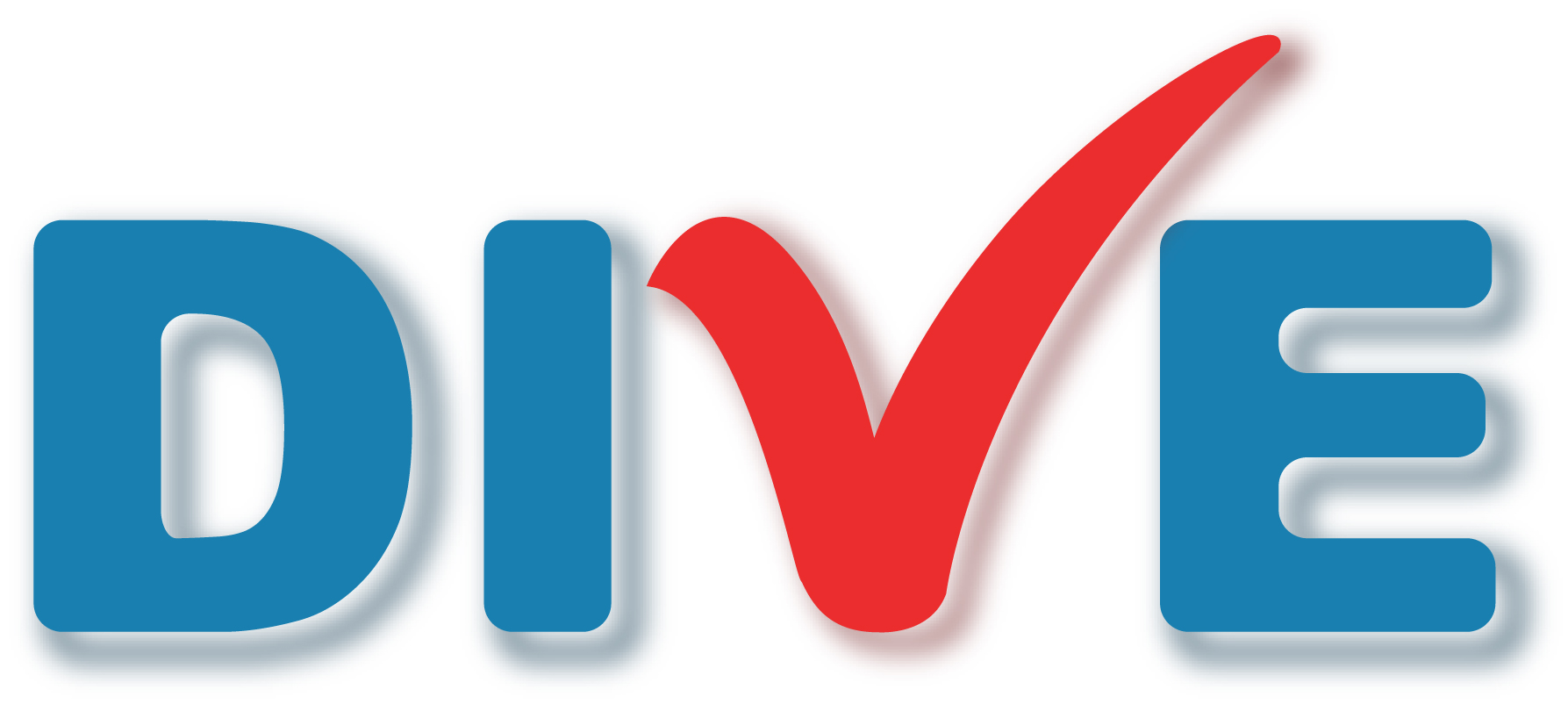 選考テスト申し込み用紙Reading ふりがな:　Reading ふりがな:　Reading ふりがな:　Reading ふりがな:　Reading ふりがな:　Gender性別男 ・ 女Gender性別男 ・ 女Gender性別男 ・ 女Gender性別男 ・ 女Office use　　　　事務局使用欄ID:PW:Student name児童氏名：英語表記：Student name児童氏名：英語表記：Student name児童氏名：英語表記：Student name児童氏名：英語表記：Student name児童氏名：英語表記：Gender性別男 ・ 女Gender性別男 ・ 女Gender性別男 ・ 女Gender性別男 ・ 女Office use　　　　事務局使用欄ID:PW:Date of birth生年月日：　　　  年　　　月　　　日 Date of birth生年月日：　　　  年　　　月　　　日 Date of birth生年月日：　　　  年　　　月　　　日 Date of birth生年月日：　　　  年　　　月　　　日 Date of birth生年月日：　　　  年　　　月　　　日 Date of birth生年月日：　　　  年　　　月　　　日 Grade学年：年長・小 1・2・3・4・5・6 年生 (現時点)Grade学年：年長・小 1・2・3・4・5・6 年生 (現時点)Grade学年：年長・小 1・2・3・4・5・6 年生 (現時点)Grade学年：年長・小 1・2・3・4・5・6 年生 (現時点)Grade学年：年長・小 1・2・3・4・5・6 年生 (現時点)Grade学年：年長・小 1・2・3・4・5・6 年生 (現時点)Grade学年：年長・小 1・2・3・4・5・6 年生 (現時点)Grade学年：年長・小 1・2・3・4・5・6 年生 (現時点)Grade学年：年長・小 1・2・3・4・5・6 年生 (現時点)1 year experience abroad1年以上の海外在住経験：1 year experience abroad1年以上の海外在住経験：ある　・　ないある　・　ないある　・　ないある　・　ないSchool name小学校名：School name小学校名：School name小学校名：School name小学校名：School name小学校名：School name小学校名：School name小学校名：School name小学校名：School name小学校名：Experience Abroad、English education history海外在住、英語教育経歴　（できるだけ詳しくお書き下さい。）Experience Abroad、English education history海外在住、英語教育経歴　（できるだけ詳しくお書き下さい。）Experience Abroad、English education history海外在住、英語教育経歴　（できるだけ詳しくお書き下さい。）Experience Abroad、English education history海外在住、英語教育経歴　（できるだけ詳しくお書き下さい。）Experience Abroad、English education history海外在住、英語教育経歴　（できるだけ詳しくお書き下さい。）Experience Abroad、English education history海外在住、英語教育経歴　（できるだけ詳しくお書き下さい。）Experience Abroad、English education history海外在住、英語教育経歴　（できるだけ詳しくお書き下さい。）Experience Abroad、English education history海外在住、英語教育経歴　（できるだけ詳しくお書き下さい。）Experience Abroad、English education history海外在住、英語教育経歴　（できるだけ詳しくお書き下さい。）Experience Abroad、English education history海外在住、英語教育経歴　（できるだけ詳しくお書き下さい。）Experience Abroad、English education history海外在住、英語教育経歴　（できるだけ詳しくお書き下さい。）Experience Abroad、English education history海外在住、英語教育経歴　（できるだけ詳しくお書き下さい。）Experience Abroad、English education history海外在住、英語教育経歴　（できるだけ詳しくお書き下さい。）Experience Abroad、English education history海外在住、英語教育経歴　（できるだけ詳しくお書き下さい。）Experience Abroad、English education history海外在住、英語教育経歴　（できるだけ詳しくお書き下さい。）Country在住国Period of residence在住期間Period of residence在住期間Period of residence在住期間Period of residence在住期間Period of residence在住期間School name学校名School name学校名School name学校名School name学校名School name学校名Memo備考（ESLの有・無、等）Memo備考（ESLの有・無、等）Memo備考（ESLの有・無、等）Memo備考（ESLの有・無、等）Country在住国Years年数Years年数Age年齢Grade学年Grade学年Grade学年（ 現地校・補習校・日本人学校・ ｲﾝﾀｰﾅｼｮﾅﾙｽｸｰﾙ・国際ｺｰｽなど ）（ 現地校・補習校・日本人学校・ ｲﾝﾀｰﾅｼｮﾅﾙｽｸｰﾙ・国際ｺｰｽなど ）（ 現地校・補習校・日本人学校・ ｲﾝﾀｰﾅｼｮﾅﾙｽｸｰﾙ・国際ｺｰｽなど ）（ 現地校・補習校・日本人学校・ ｲﾝﾀｰﾅｼｮﾅﾙｽｸｰﾙ・国際ｺｰｽなど ）（ 現地校・補習校・日本人学校・ ｲﾝﾀｰﾅｼｮﾅﾙｽｸｰﾙ・国際ｺｰｽなど ）Example例：米国カンザス州2年10ヶ月2年10ヶ月9 ～12 歳3 ～6 年3 ～6 年3 ～6 年McCandless ElementaryMcCandless ElementaryMcCandless ElementaryMcCandless ElementaryMcCandless Elementary付近に日本人は殆どいませんでした。ESL無付近に日本人は殆どいませんでした。ESL無付近に日本人は殆どいませんでした。ESL無付近に日本人は殆どいませんでした。ESL無Example例：米国カンザス州2年10ヶ月2年10ヶ月9 ～12 歳3 ～6 年3 ～6 年3 ～6 年（ 現・補・日・イ・国 ）（ 現・補・日・イ・国 ）（ 現・補・日・イ・国 ）（ 現・補・日・イ・国 ）（ 現・補・日・イ・国 ）付近に日本人は殆どいませんでした。ESL無付近に日本人は殆どいませんでした。ESL無付近に日本人は殆どいませんでした。ESL無付近に日本人は殆どいませんでした。ESL無2年10ヶ月2年10ヶ月9 ～12 歳3 ～6 年3 ～6 年3 ～6 年2年10ヶ月2年10ヶ月9 ～12 歳3 ～6 年3 ～6 年3 ～6 年（ 現・補・日・イ・国 ）（ 現・補・日・イ・国 ）（ 現・補・日・イ・国 ）（ 現・補・日・イ・国 ）（ 現・補・日・イ・国 ）2年10ヶ月2年10ヶ月9 ～12 歳3 ～6 年3 ～6 年3 ～6 年2年10ヶ月2年10ヶ月9 ～12 歳3 ～6 年3 ～6 年3 ～6 年（ 現・補・日・イ・国 ）（ 現・補・日・イ・国 ）（ 現・補・日・イ・国 ）（ 現・補・日・イ・国 ）（ 現・補・日・イ・国 ）2年10ヶ月2年10ヶ月9 ～12 歳3 ～6 年3 ～6 年3 ～6 年2年10ヶ月2年10ヶ月9 ～12 歳3 ～6 年3 ～6 年3 ～6 年（ 現・補・日・イ・国 ）（ 現・補・日・イ・国 ）（ 現・補・日・イ・国 ）（ 現・補・日・イ・国 ）（ 現・補・日・イ・国 ）2年10ヶ月2年10ヶ月9 ～12 歳3 ～6 年3 ～6 年3 ～6 年（ 現・補・日・イ・国 ）（ 現・補・日・イ・国 ）（ 現・補・日・イ・国 ）（ 現・補・日・イ・国 ）（ 現・補・日・イ・国 ）Total experience abroad海外在住期間合計年　　　ヶ月年　　　ヶ月年　　　ヶ月年　　　ヶ月年　　　ヶ月Final return date最終帰国年月Final return date最終帰国年月Final return date最終帰国年月Final return date最終帰国年月Final return date最終帰国年月年　　　月年　　　月年　　　月年　　　月Extra information (environment for English education – in  and while abroad)その他、児童の英語に関する生活環境など（国内外を含む）について、ご自由にお書き下さい。Extra information (environment for English education – in  and while abroad)その他、児童の英語に関する生活環境など（国内外を含む）について、ご自由にお書き下さい。Extra information (environment for English education – in  and while abroad)その他、児童の英語に関する生活環境など（国内外を含む）について、ご自由にお書き下さい。Extra information (environment for English education – in  and while abroad)その他、児童の英語に関する生活環境など（国内外を含む）について、ご自由にお書き下さい。Extra information (environment for English education – in  and while abroad)その他、児童の英語に関する生活環境など（国内外を含む）について、ご自由にお書き下さい。Extra information (environment for English education – in  and while abroad)その他、児童の英語に関する生活環境など（国内外を含む）について、ご自由にお書き下さい。Extra information (environment for English education – in  and while abroad)その他、児童の英語に関する生活環境など（国内外を含む）について、ご自由にお書き下さい。Extra information (environment for English education – in  and while abroad)その他、児童の英語に関する生活環境など（国内外を含む）について、ご自由にお書き下さい。Extra information (environment for English education – in  and while abroad)その他、児童の英語に関する生活環境など（国内外を含む）について、ご自由にお書き下さい。Extra information (environment for English education – in  and while abroad)その他、児童の英語に関する生活環境など（国内外を含む）について、ご自由にお書き下さい。Extra information (environment for English education – in  and while abroad)その他、児童の英語に関する生活環境など（国内外を含む）について、ご自由にお書き下さい。Extra information (environment for English education – in  and while abroad)その他、児童の英語に関する生活環境など（国内外を含む）について、ご自由にお書き下さい。Extra information (environment for English education – in  and while abroad)その他、児童の英語に関する生活環境など（国内外を含む）について、ご自由にお書き下さい。Extra information (environment for English education – in  and while abroad)その他、児童の英語に関する生活環境など（国内外を含む）について、ご自由にお書き下さい。Extra information (environment for English education – in  and while abroad)その他、児童の英語に関する生活環境など（国内外を含む）について、ご自由にお書き下さい。下記枠内 ＊ 印は必ずご記入ください下記枠内 ＊ 印は必ずご記入ください下記枠内 ＊ 印は必ずご記入ください下記枠内 ＊ 印は必ずご記入くださいReading ふりがな:*Parent name保護者氏名：Reading ふりがな:*Parent name保護者氏名：Reading ふりがな:*Parent name保護者氏名：Reading ふりがな:*Parent name保護者氏名：Reading ふりがな:*Parent name保護者氏名：Reading ふりがな:*Parent name保護者氏名：Telephonenumbers電話番号Telephonenumbers電話番号自宅：自宅：－　　　　－－　　　　－－　　　　－－　　　　－－　　　　－Reading ふりがな:*Parent name保護者氏名：Reading ふりがな:*Parent name保護者氏名：Reading ふりがな:*Parent name保護者氏名：Reading ふりがな:*Parent name保護者氏名：Reading ふりがな:*Parent name保護者氏名：Reading ふりがな:*Parent name保護者氏名：Telephonenumbers電話番号Telephonenumbers電話番号*携帯：*携帯：－　　　　－－　　　　－－　　　　－－　　　　－－　　　　－*Address現住所：  〒　　　　－*Address現住所：  〒　　　　－*Address現住所：  〒　　　　－*Address現住所：  〒　　　　－*Address現住所：  〒　　　　－*Address現住所：  〒　　　　－*Address現住所：  〒　　　　－*Address現住所：  〒　　　　－*Address現住所：  〒　　　　－*Address現住所：  〒　　　　－*Address現住所：  〒　　　　－*Address現住所：  〒　　　　－*Address現住所：  〒　　　　－*Address現住所：  〒　　　　－*Address現住所：  〒　　　　－*Email addressメールアドレス：　　　　　　　　　　　    　　　　 ＠*Email addressメールアドレス：　　　　　　　　　　　    　　　　 ＠*Email addressメールアドレス：　　　　　　　　　　　    　　　　 ＠*Email addressメールアドレス：　　　　　　　　　　　    　　　　 ＠*Email addressメールアドレス：　　　　　　　　　　　    　　　　 ＠*Email addressメールアドレス：　　　　　　　　　　　    　　　　 ＠*Email addressメールアドレス：　　　　　　　　　　　    　　　　 ＠*Email addressメールアドレス：　　　　　　　　　　　    　　　　 ＠*Email addressメールアドレス：　　　　　　　　　　　    　　　　 ＠*Email addressメールアドレス：　　　　　　　　　　　    　　　　 ＠*Email addressメールアドレス：　　　　　　　　　　　    　　　　 ＠*Email addressメールアドレス：　　　　　　　　　　　    　　　　 ＠*Email addressメールアドレス：　　　　　　　　　　　    　　　　 ＠*Email addressメールアドレス：　　　　　　　　　　　    　　　　 ＠*Email addressメールアドレス：　　　　　　　　　　　    　　　　 ＠*Mobile Email addressメールアドレス：　　　　　　　　　　      　＠*Mobile Email addressメールアドレス：　　　　　　　　　　      　＠*Mobile Email addressメールアドレス：　　　　　　　　　　      　＠*Mobile Email addressメールアドレス：　　　　　　　　　　      　＠*Mobile Email addressメールアドレス：　　　　　　　　　　      　＠*Mobile Email addressメールアドレス：　　　　　　　　　　      　＠*Mobile Email addressメールアドレス：　　　　　　　　　　      　＠*Mobile Email addressメールアドレス：　　　　　　　　　　      　＠*Mobile Email addressメールアドレス：　　　　　　　　　　      　＠*Mobile Email addressメールアドレス：　　　　　　　　　　      　＠*Mobile Email addressメールアドレス：　　　　　　　　　　      　＠*Mobile Email addressメールアドレス：　　　　　　　　　　      　＠*Mobile Email addressメールアドレス：　　　　　　　　　　      　＠*Mobile Email addressメールアドレス：　　　　　　　　　　      　＠*Mobile Email addressメールアドレス：　　　　　　　　　　      　＠